FICHA DE INSCRIÇÃO 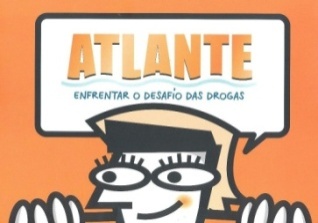 Projeto ATLANTEEnfrentar o Desafio das Drogas2023-2024Nome da Escola: ______________________________________________________Nome da pessoa de contacto: _____________________________________________Número de Telefone: ________________Email: ______________________________________Nota: Caso tenha alguma dúvida, sobre o ATLANTE, por favor contactar:Unidade Operacional de Intervenção em Comportamentos Aditivos e DependênciasRua da Alegria, 31 2ºF9000-040 FunchalTelefone: 291 212 390Nazaré de FreitasEmail: nazare.freitas@madeira.gov.ptRubina Gouveia NóbregaEmail: rubina.sg.gouveia@madeira.gov.ptA recolha e tratamento dos dados constantes deste formulário cumprem com o disposto na legislação em vigor, em matéria de proteção e livre circulação de dados de pessoas singulares, nomeadamente, o Regulamento Geral de Proteção de Dados (UE) 2016/679 do Parlamento e do Conselho, de 27 de abril de 2016 (RGPD), executado, em Portugal, pela Lei n.º 58/2019. Toda a informação recolhida é de caráter anónimo e confidencial e destina-se, exclusivamente, à operacionalização do projeto pela Direção Regional da Saúde, no ano letivo 2023/2024. Mais se informa que todos os dados serão eliminados no final do ano letivo e que, a qualquer momento, poderá exercer os direitos de consulta, acesso, retificação, atualização ou eliminação dos mesmos. 